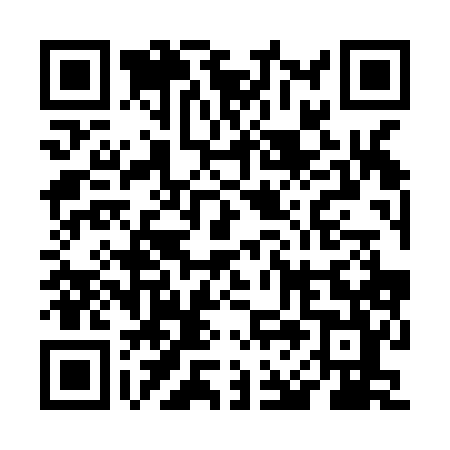 Ramadan times for Godziesze Wielkie, PolandMon 11 Mar 2024 - Wed 10 Apr 2024High Latitude Method: Angle Based RulePrayer Calculation Method: Muslim World LeagueAsar Calculation Method: HanafiPrayer times provided by https://www.salahtimes.comDateDayFajrSuhurSunriseDhuhrAsrIftarMaghribIsha11Mon4:184:186:1011:573:505:465:467:3112Tue4:154:156:0711:573:515:475:477:3313Wed4:134:136:0511:573:535:495:497:3514Thu4:104:106:0311:563:545:515:517:3715Fri4:084:086:0111:563:565:535:537:3916Sat4:054:055:5811:563:575:545:547:4117Sun4:034:035:5611:563:585:565:567:4218Mon4:004:005:5411:554:005:585:587:4419Tue3:583:585:5111:554:015:595:597:4620Wed3:553:555:4911:554:036:016:017:4821Thu3:533:535:4711:544:046:036:037:5022Fri3:503:505:4511:544:056:046:047:5223Sat3:473:475:4211:544:076:066:067:5424Sun3:453:455:4011:534:086:086:087:5625Mon3:423:425:3811:534:096:106:107:5826Tue3:393:395:3511:534:106:116:118:0027Wed3:373:375:3311:534:126:136:138:0328Thu3:343:345:3111:524:136:156:158:0529Fri3:313:315:2911:524:146:166:168:0730Sat3:283:285:2611:524:166:186:188:0931Sun4:254:256:2412:515:177:207:209:111Mon4:234:236:2212:515:187:217:219:132Tue4:204:206:1912:515:197:237:239:153Wed4:174:176:1712:505:217:257:259:184Thu4:144:146:1512:505:227:267:269:205Fri4:114:116:1312:505:237:287:289:226Sat4:084:086:1012:505:247:307:309:247Sun4:054:056:0812:495:257:317:319:278Mon4:024:026:0612:495:277:337:339:299Tue3:593:596:0412:495:287:357:359:3110Wed3:563:566:0112:495:297:377:379:34